«Маленький гений» ТИКО – конструированиеЗадание на 14.04.2020 годТема:  «Домашние  животные»  «Собака»Задачи: Познакомить детей с домашними животными.Найти дома с родителями иллюстрации домашних животных, создать альбом. Найти среди предложенных схем – карточек данных животных. Сконструировать выбранное животное.Материал: конструктор, схема собаки.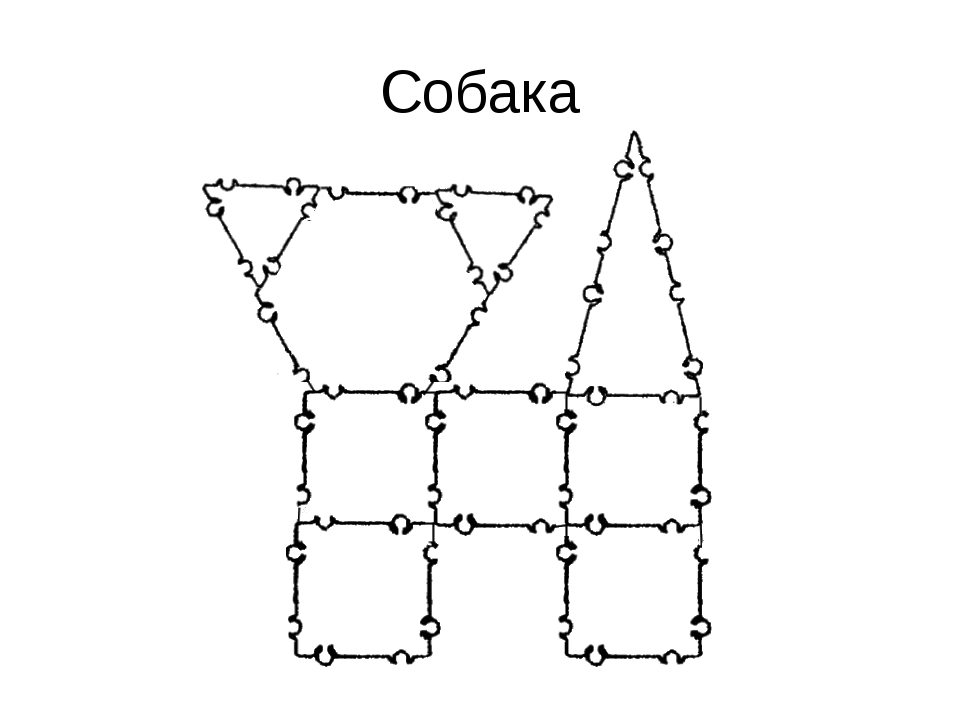 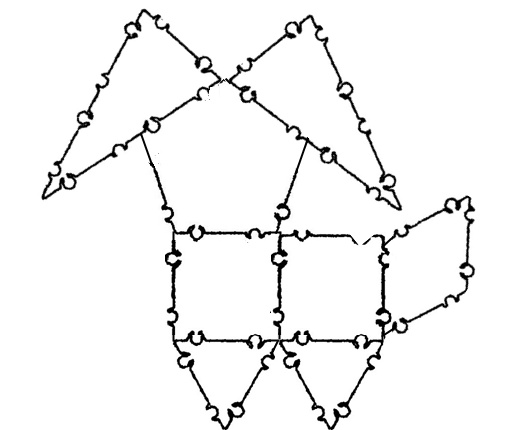 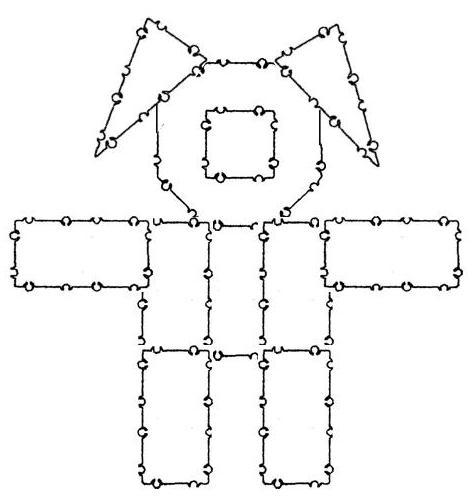 